PENGAMEN WARIA DI KOTA BANDUNG(Studi Fenomenologi Pengamen Waria Di Kota Bandung)QUEER STREET MUSICIAN IN BANDUNG(Study of Phenomenology Queer Street Musician in Bandung)Oleh :Resha Noor PujiNRP : 142050319SKRIPSIUntuk Memperoleh Gelar Sarjana Pada Program Studi Ilmu Komunikasi Fakultas Ilmu Sosial dan Ilmu Politik Universitas Pasundan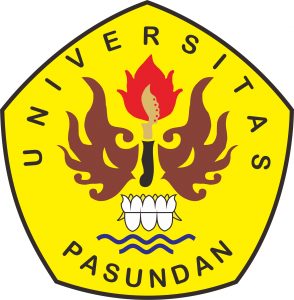 	FAKULTAS ILMU SOSIAL DAN ILMU POLITIK UNIVERSITAS PASUNDAN BANDUNG2018